MODULIS „KLIENTO FIZINĖS IR EMOCINĖS BŪKLĖS VERTINIMAS“Užduotis. PAAIŠKINKITE KUO SKIRIASI TERMINAI: ANATOMIJA, FIZIOLOGIJA, PATOLOGIJAUžduotis. UŽPILDYKITE LENTELĘ, NURODYDAMI RAUMENS PRADŽIĄ, PRISITVIRTINIMĄ BEI ATLIEKAMĄ FUNKCIJĄUžduotis. ĮVARDYKITE PAŽYMĖTUS KAULUS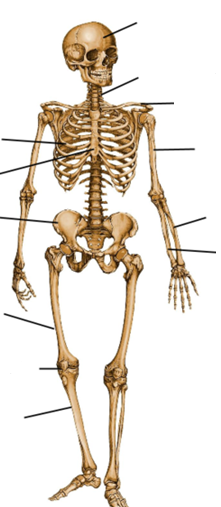 https://lt.wikipedia.org/wiki/Vaizdas:%C5%BDmogaus_skeletas.pngUžduotis. ĮVARDYKITE PAŽYMĖTUS RAUMENIS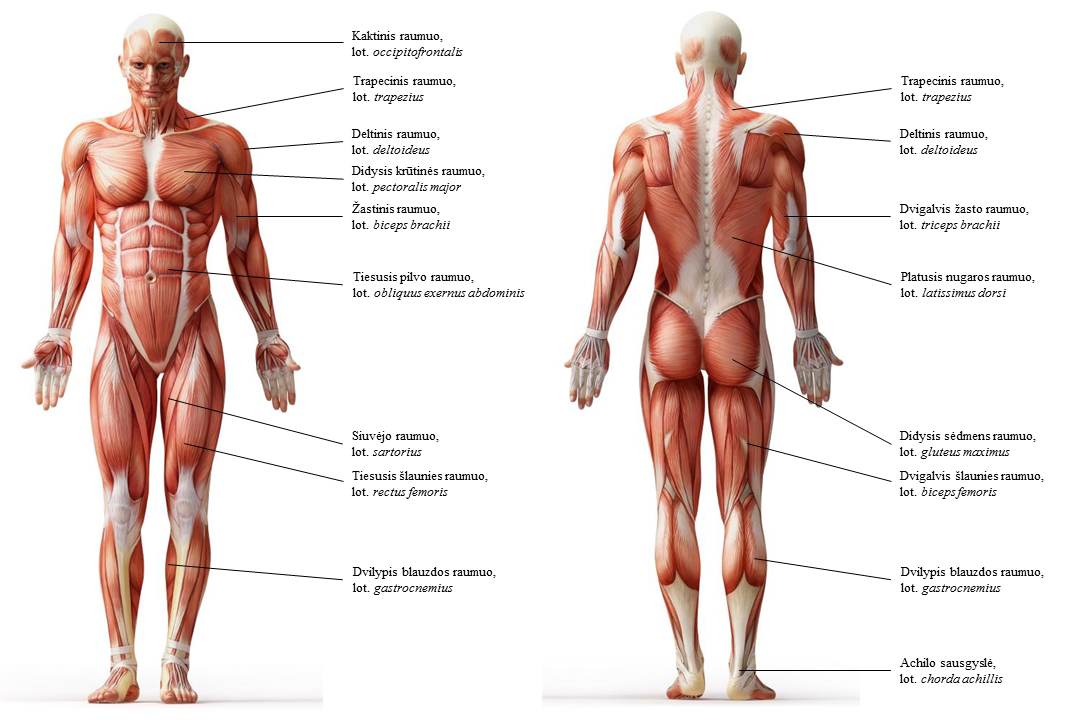 https://lt.wikipedia.org/wiki/Atramos-jud%C4%97jimo_sistema#/media/Vaizdas:Zmogaus_raumenys.PNGUžduotis. UŽPILDYKITE LENTELĘRaumens pavadinimasPradžiaPrisitvirtinimasFunkcijaPlatusis nugaros, m.latissimus dorsiMažasis krūtinės, m. pectoralis minorPusgyslinis, m. semitendinosusPodyglinis, m.infraspinatusDidysis sėdmens, m. gluteus maximusStuburo slanksteliaiSlankstelių skaičiusKakliniaiKrūtiniaiJuosmeniniaiKryžmeniniaiUodeginiai